Заказ-бланк для покупки отвала снегоуборочногоРабочая ширина отвала, мм: __________(это внешняя ширина отвала между боковыми стенками, изображена на схеме)Ниже представлены два рисунка – два варианта присоединения отвала. Выберите Ваш вариант и измерьте на вашем оборудовании указанные на рисунке размеры, пропишите их на этом бланке ниже:Рисунок присоединения кронштейнов к быстросъемному механизму.Размеры в миллиметрах.Рисунок присоединения кронштейнов к стреле погрузчика.Размеры в миллиметрах.Другие необходимые особенности и примечания:______________________________________________________________________________________
______________________________________________________________________________________Подробный адрес доставки оборудования: ______________________________________________________________________________________Информация для связи: тел. ___________________________ email _____________________________Приложения:Рисунок присоединительных размеров к быстросъемному механизму.Рисунок присоединительных размеров к стреле погрузчика.Заполненную заявку отправьте на e-mail: karpov_av@mail.ru или tppnafta@yandex.ru, или позвоните по телефону +7 961 3582 137 и передайте информацию устно.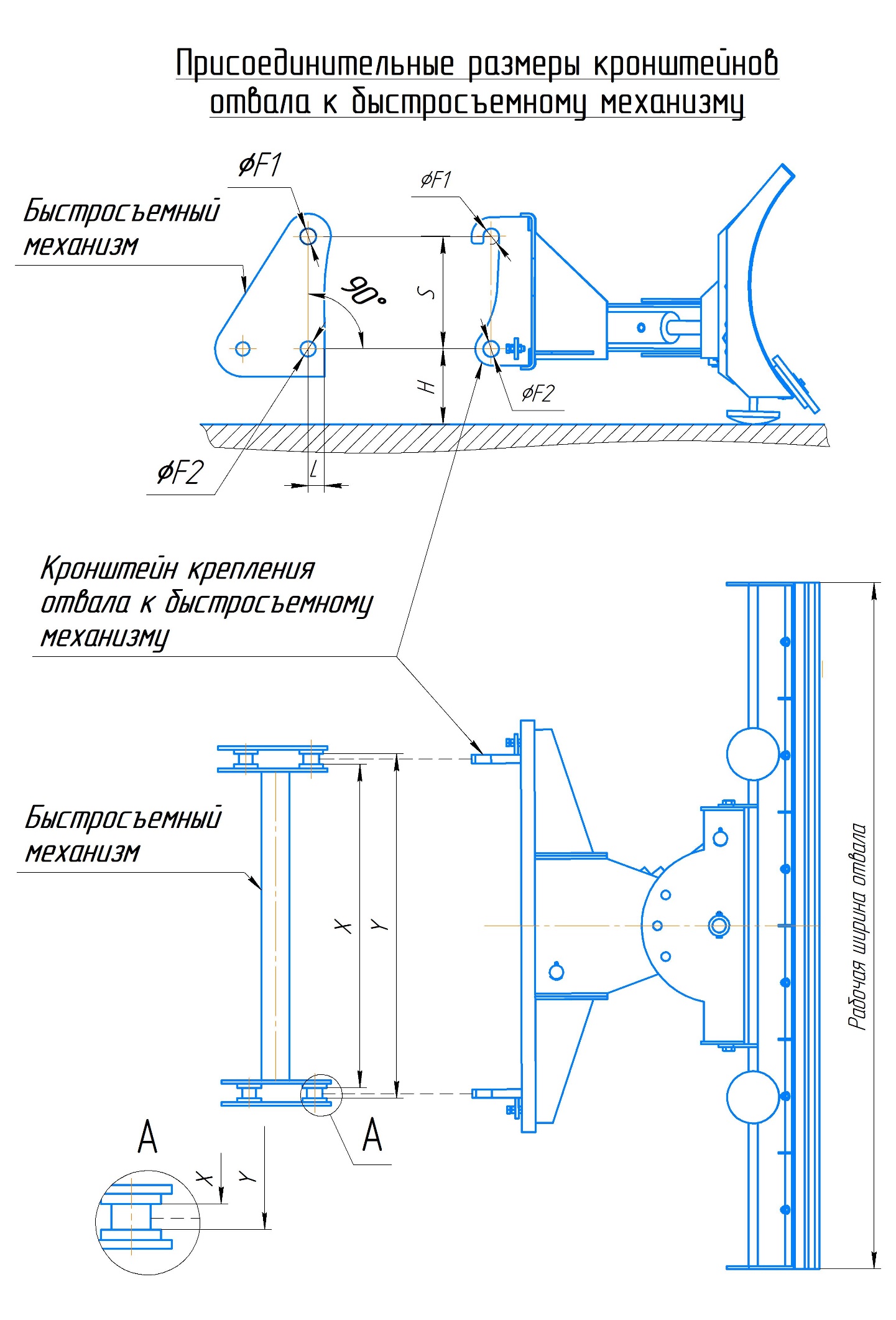 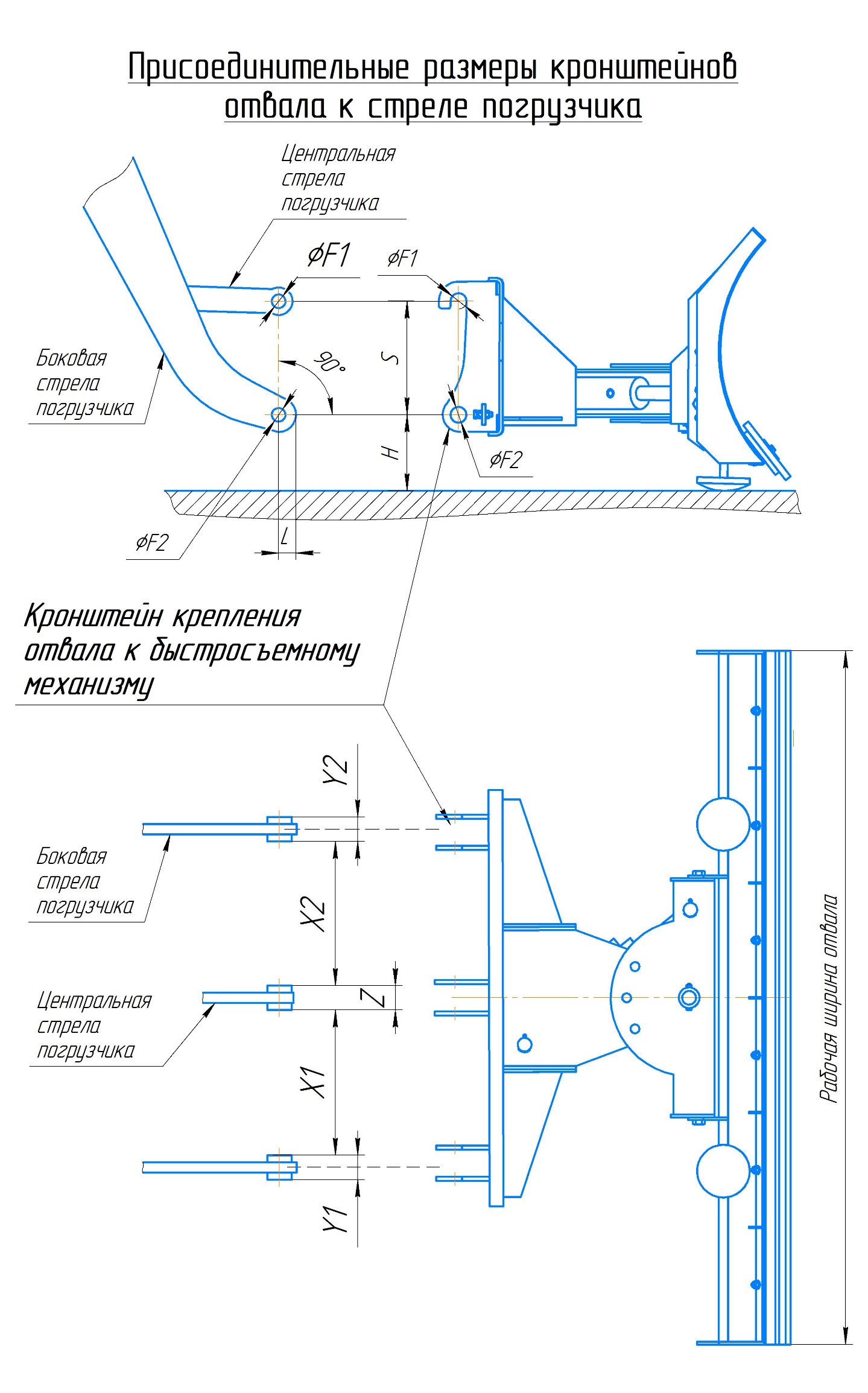 F1F2HSLXYF1F2HSLX1X2Y1Y2Z